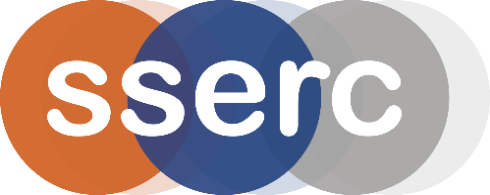 Activity assessedInt1 PPA1-2 - Effect of Concentration Changes on Reaction SpeedDate of assessment8th July 2022Date of review (Step 5)SchoolDepartmentStep 1Step 2Step 3Step 4Step 4Step 4List Significant hazards here:Who might be harmed and how?What are you already doing?What further action is needed?ActionsActionsActionsList Significant hazards here:Who might be harmed and how?What are you already doing?What further action is needed?by whom?Due dateDoneMagnesium ribbon is flammablePupils by burningKeep away from sources of ignitionSulphuric acid is highly corrosive to skin and eyes and an oxidiserTechnician while preparing solutionsWear goggles (BS EN166 3) or a face shield and gloves2 mol l-1 sulphuric acid is corrosive to skin and eyesPupil by splashes while carrying out experimentWear goggles (BS EN166 3) The reaction produces an aerosol of sulphuric acid which is irritating to eyes and lungsPupils by inhalation carrying out the experiment.Work in a well-ventilated lab. Tell pupils not to sniff the test tubes. Loosely plug the tubes with cotton wool / mineral wool to trap the aerosol.Hydrogen, produced in the reaction is highly flammable.Pupils by burningThe amount of hydrogen produced is small. Even if it is ignited, there will only be a brief ‘pop’ Keep away from sources of ignition.Description of activity:Pieces of magnesium ribbon are put into samples of sulphuric acid at different temperatures and the time taken for them to completely react is recorded.Additional comments: